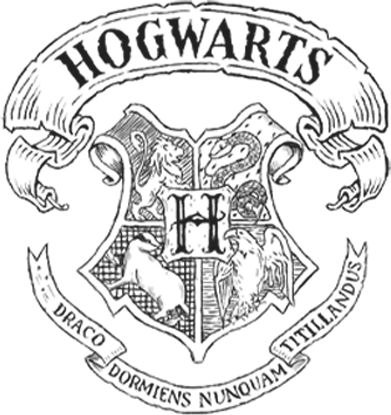 HOGWART SZKOŁA MAGII I CZARODZIEJSTWADo: 	Pan H. Potter
Komórka pod schodami
Privet Drive 4 
Little Wbinging SurreySzanowny Panie Potter:Mamy przyjemność poinformowania Pana, że został Pan przyjęty do Szkoły Magii i Czarodziejstwa Hogwart. Dołączamy listę niezbędnych książek i wyposażenia. Rok szkolny rozpoczyna się 1 września. Oczekujemy Pańskiej sowy nie później niż 31 lipca.Z wyrazami szacunku: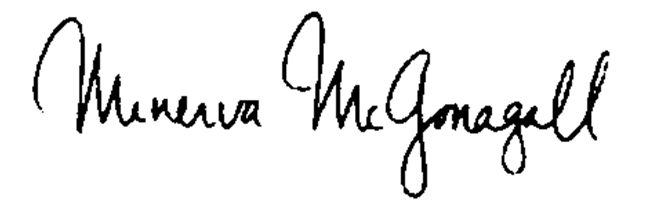 	Minerva McGonagall  Zastępca Dyrektora